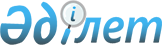 О внесении изменений в совместный приказ Министра финансов Республики Казахстан от 30 ноября 2018 года № 1040 и нормативное постановление Счетного комитета по контролю за исполнением республиканского бюджета от 4 марта 2019 года № 3-НҚ "Об утверждении Правил представления органами государственных доходов уполномоченному органу внешнего государственного аудита и финансового контроля сведений о налогоплательщике (налоговом агенте), составляющих налоговую тайну, без получения письменного разрешения налогоплательщика (налогового агента) и перечня представляемых сведений"Совместные нормативное постановление Счетного комитета по контролю за исполнением республиканского бюджета от 25 мая 2022 года № 6-НҚ и приказ Заместителя Премьер-Министра - Министра финансов Республики Казахстан от 22 июня 2022 года № 614
      Заместитель Премьер-Министра – Министр финансов Республики Казахстан ПРИКАЗЫВАЕТ и Счетный комитет по контролю за исполнением республиканского бюджета ПОСТАНОВЛЯЕТ:
      1. Внести в совместный приказ Министра финансов Республики Казахстан от 30 ноября 2018 года № 1040 и нормативное постановление Счетного комитета по контролю за исполнением республиканского бюджета от 4 марта 2019 года № 3-НҚ "Об утверждении Правил представления органами государственных доходов уполномоченному органу внешнего государственного аудита и финансового контроля сведений о налогоплательщике (налоговом агенте), составляющих налоговую тайну, без получения письменного разрешения налогоплательщика (налогового агента) и перечня представляемых сведений" следующие изменения:
      заголовок изложить в следующей редакции: 
      "Об утверждении Правил представления органами государственных доходов уполномоченному органу внешнего государственного аудита и финансового контроля информации в сфере таможенного регулирования и сведений о налогоплательщике (налоговом агенте), составляющих налоговую тайну, без получения письменного разрешения налогоплательщика (налогового агента) и перечня представляемых сведений";
      преамбулу изложить в следующей редакции: 
      "В соответствии с подпунктом 3) пункта 3 статьи 19 Кодекса Республики Казахстан "О таможенном регулировании в Республике Казахстан" и подпунктом 4) пункта 3 статьи 30 Кодекса Республики Казахстан "О налогах и других обязательных платежах в бюджет" (Налоговый кодекс) Министерство финансов Республики Казахстан ПРИКАЗЫВАЕТ и Счетный комитет по контролю за исполнением республиканского бюджета (далее – Счетный комитет) ПОСТАНОВЛЯЕТ:";
      подпункт 1) пункта 1изложить в следующей редакции:
      "1) Правила представления органами государственных доходов уполномоченному органу внешнего государственного аудита и финансового контроля информации в сфере таможенного регулирования и сведений о налогоплательщике (налоговом агенте), составляющих налоговую тайну, без получения письменного разрешения налогоплательщика (налогового агента) согласно приложению 1 к настоящему совместному приказу и нормативному постановлению;";
      Правила представления органами государственных доходов уполномоченному органу внешнего государственного аудита и финансового контроля сведений о налогоплательщике (налоговом агенте), составляющих налоговую тайну, без получения письменного разрешения налогоплательщика (налогового агента), утвержденные указанным совместным приказом и нормативным постановлением, изложить в новой редакции согласно приложению к настоящему приказу.
      2. Департаменту методологии и контроля качества Счетного комитета по контролю за исполнением республиканского бюджета в установленном законодательством Республики Казахстан порядке обеспечить:
      1) направление копии настоящего совместного приказа и нормативного постановления в электронном виде на казахском и русском языках в Республиканское государственное предприятие на праве хозяйственного ведения "Институт законодательства и правовой информации Республики Казахстан" Министерства юстиции Республики Казахстан для официального опубликования и включения в Эталонный контрольный банк нормативных правовых актов Республики Казахстан;
      2) размещение настоящего совместного приказа и нормативного постановления на интернет-ресурсе Счетного комитета по контролю за исполнением республиканского бюджета.
      3. Контроль за исполнением настоящего совместного приказа и нормативного постановления возложить на руководителя аппарата Счетного комитета по контролю за исполнением республиканского бюджета и курирующего вице-министра финансов Республики Казахстан.
      4. Настоящий совместный приказ и нормативное постановление вступает в силу со дня подписания его последним из руководителей государственного органа. Правила представления органами государственных доходов уполномоченному органу внешнего государственного аудита и финансового контроля информации в сфере таможенного регулирования и сведений о налогоплательщике (налоговом агенте), составляющих налоговую тайну, без получения письменного разрешения налогоплательщика (налогового агента) Глава 1. Общие положения
      1. Настоящие Правила представления органами государственных доходов уполномоченному органу внешнего государственного аудита и финансового контроля информации в сфере таможенного регулирования и сведений о налогоплательщике (налоговом агенте), составляющих налоговую тайну, без получения письменного разрешения налогоплательщика (налогового агента) (далее – Правила), определяют порядок взаимодействия по представлению сведений в сфере таможенного регулирования, о налогоплательщике (налоговом агенте), составляющих налоговую тайну, без получения письменного разрешения налогоплательщика (налогового агента) (далее – Сведения) органами государственных доходов Счетному комитету по контролю за исполнением республиканского бюджета (далее – Счетный комитет), ревизионным комиссиям областей, городов республиканского значения, столицы (далее – ревизионные комиссии).
      2. К информации в сфере таможенного регулирования относится любая информация, в том числе конфиденциальная и предварительная, полученная органами государственных доходов в соответствии с таможенным законодательством Евразийского экономического союза, международными договорами Республики Казахстан, таможенным и иным законодательством Республики Казахстан.
      Сведения о налогоплательщике (налоговом агенте), составляющие налоговую тайну, без получения письменного разрешения налогоплательщика (налогового агента) органы государственных доходов представляют в соответствии с Перечнем представляемых органами государственных доходов уполномоченному органу внешнего государственного аудита и финансового контроля сведений о налогоплательщике (налоговом агенте), составляющих налоговую тайну, без получения письменного разрешения налогоплательщика (налогового агента), согласно приложению 2 к настоящему совместному приказу и нормативному постановлению. Глава 2. Порядок представления Сведений
      3. Счетный комитет, ревизионные комиссии утверждают перечень должностных лиц, имеющих доступ к сведениям, составляющим налоговую тайну.
      4. Передача Сведений осуществляется одним из следующих способов:
      1) на бумажных носителях;
      2) на электронных носителях;
      3) посредством Единой транспортной среды государственных органов при наличии информационного взаимодействия между информационными системами Комитета государственных доходов Министерства финансов Республики Казахстан и Счетного комитета, а также системы электронного документооборота.
      5. Органы государственных доходов в срок, не превышающий 10 (десяти) рабочих дней со дня получения запроса Счетного комитета, ревизионной комиссии, передают им Сведения, если такая информация необходима указанным органам для выполнения задач и осуществления функций, возложенных на них законодательством Республики Казахстан, в порядке и с соблюдением требований законодательства Республики Казахстан по защите государственной, коммерческой, банковской, налоговой и иной охраняемой законами тайны (секретов), а также другой конфиденциальной информации, международных договоров Республики Казахстан.
      6. Получатель Сведений обеспечивает конфиденциальность информации, полученной в рамках настоящих Правил.
      7. Должностные лица органов государственных доходов, должностные лица иных государственных органов или организаций Республики Казахстан, получившие от органов государственных доходов либо иных уполномоченных органов информацию, предусмотренную в пункте 2 настоящих Правил, не вправе распространять такую информацию как в период исполнения ими своих обязанностей, так и после завершения их выполнения в соответствии с законодательством Республики Казахстан.
      Информация, предусмотренная в пункте 2 настоящих Правил, не подлежит разглашению специалистами, привлеченными к проведению таможенного контроля, как при исполнении ими своих обязанностей при проведении таможенного контроля, так и после его завершения.
					© 2012. РГП на ПХВ «Институт законодательства и правовой информации Республики Казахстан» Министерства юстиции Республики Казахстан
				
Заместитель Премьер-Министра – Министр финансовРеспублики Казахстан ____________ Е. Жамаубаев
Исполняющий обязанности ПредседателяСчетного комитета по контролю заисполнением республиканского бюджета ___________ Р. РахимовПриложение
к совместному приказу
Заместителя Премьер-Министра
– Министра финансов 
Республики Казахстан
от 22 июня 2022 года № 614 инормативному постановлению
Счетного комитета по контролю 
за исполнением 
республиканского бюджета
от 25 мая 2022 года № 6-НҚПриложение 1
к совместному приказу
Министра финансов
Республики Казахстан
от 30 ноября 2018 года № 1040 инормативному постановлению
Счетного комитета по контролю 
за исполнением 
республиканского бюджета
от 4 марта 2019 года № 3-НҚ